	Professional Growth Subsidy Fund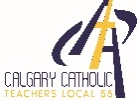 	Tuition Application Form	Effective: September 1, 2021 – August 31, 2022Complete carefully as incomplete applications will be returned.  Please print legibly or type.Tuition funding for courses only: $500.00Note: Guideline C-4:  Applications for a specific course may be submitted to either PIF or PGS but not both within the same school calendar year.   For a Conference/Workshop please use the PGS In City/Province or Out of Province application(COURSE MUST BE COMPLETED DURING THE CURRENT SCHOOL YEAR (September 1 – August 31)Return to PGS Admin. Asst. via email: pgs@ataloc55.ab.caMail:  #340 - 6815 8th Street N.E., Calgary AB T2E 7H7Pony: PGS – Local #55For questions regarding funding call: 403 265-2678 (to speak with the PGS Admin. Asst.)PGS forms are available on the ATA Local 55 Web Site: www.atalocal55.ab  Note:  Guideline D-3: Applications for Tuition subsidies must be received by the 20th of the month prior to course start date.  Application received after the course start date will not be considered.  1.NAME:NAME:2.SCHOOL NAMESCHOOL NAME3.On Leave only: Home Address/PhoneOn Leave only: Home Address/PhoneOn Leave only: Home Address/PhoneOn Leave only: Home Address/Phone4.Have you accessed the PIF fund within the school year?Have you accessed the PIF fund within the school year?Have you accessed the PIF fund within the school year?Have you accessed the PIF fund within the school year?Have you accessed the PIF fund within the school year? 	Yes		No5.This course is within your:  This course is within your:  This course is within your:    teaching assignment       extra-curricular/coaching  none of the above  Rationale Required on separate paper  teaching assignment       extra-curricular/coaching  none of the above  Rationale Required on separate paper  teaching assignment       extra-curricular/coaching  none of the above  Rationale Required on separate paper6.PLEASE read the following before phoning for information: PLEASE read the following before phoning for information: PLEASE read the following before phoning for information: PLEASE read the following before phoning for information: PLEASE read the following before phoning for information: PLEASE read the following before phoning for information: a)The guidelines for the Professional Growth Subsidy Fund should be posted in your staff room, are available from your CSR and are on the website (www.ataloc55.ab.ca) click the PGS tab. These guidelines answer most questions relating to eligibility, subsidy, terms of reimbursement, etc.The guidelines for the Professional Growth Subsidy Fund should be posted in your staff room, are available from your CSR and are on the website (www.ataloc55.ab.ca) click the PGS tab. These guidelines answer most questions relating to eligibility, subsidy, terms of reimbursement, etc.The guidelines for the Professional Growth Subsidy Fund should be posted in your staff room, are available from your CSR and are on the website (www.ataloc55.ab.ca) click the PGS tab. These guidelines answer most questions relating to eligibility, subsidy, terms of reimbursement, etc.The guidelines for the Professional Growth Subsidy Fund should be posted in your staff room, are available from your CSR and are on the website (www.ataloc55.ab.ca) click the PGS tab. These guidelines answer most questions relating to eligibility, subsidy, terms of reimbursement, etc.The guidelines for the Professional Growth Subsidy Fund should be posted in your staff room, are available from your CSR and are on the website (www.ataloc55.ab.ca) click the PGS tab. These guidelines answer most questions relating to eligibility, subsidy, terms of reimbursement, etc.b)You are eligible to access the PGS fund once per school year for a conference, workshop or tuition.You are eligible to access the PGS fund once per school year for a conference, workshop or tuition.You are eligible to access the PGS fund once per school year for a conference, workshop or tuition.You are eligible to access the PGS fund once per school year for a conference, workshop or tuition.You are eligible to access the PGS fund once per school year for a conference, workshop or tuition.c)Applications must be received by the PGS Administrative Assistant no later than the 20th of the month preceding the commencement date of the course. (e.g. If you are planning to attend a course starting in October, your application must be received by the 20th of September.)  Applications not received prior to the 20th of the month preceding your course will not be considered for funding.Applications must be received by the PGS Administrative Assistant no later than the 20th of the month preceding the commencement date of the course. (e.g. If you are planning to attend a course starting in October, your application must be received by the 20th of September.)  Applications not received prior to the 20th of the month preceding your course will not be considered for funding.Applications must be received by the PGS Administrative Assistant no later than the 20th of the month preceding the commencement date of the course. (e.g. If you are planning to attend a course starting in October, your application must be received by the 20th of September.)  Applications not received prior to the 20th of the month preceding your course will not be considered for funding.Applications must be received by the PGS Administrative Assistant no later than the 20th of the month preceding the commencement date of the course. (e.g. If you are planning to attend a course starting in October, your application must be received by the 20th of September.)  Applications not received prior to the 20th of the month preceding your course will not be considered for funding.Applications must be received by the PGS Administrative Assistant no later than the 20th of the month preceding the commencement date of the course. (e.g. If you are planning to attend a course starting in October, your application must be received by the 20th of September.)  Applications not received prior to the 20th of the month preceding your course will not be considered for funding.d)You will receive a written reply either granting or rejecting your request You will receive a written reply either granting or rejecting your request You will receive a written reply either granting or rejecting your request You will receive a written reply either granting or rejecting your request You will receive a written reply either granting or rejecting your request e)Funds will not be paid until the completion of the course, and until a tuition fee receipt and a course completion form T2/T3 are submitted to the Professional Growth Subsidy Administrative Assistant.  These forms must be submitted within two (2) months of course completion or no funds will be reimbursed.  If there are extenuating circumstances, please contact the PGS Administrative Assistant. Funds will not be paid until the completion of the course, and until a tuition fee receipt and a course completion form T2/T3 are submitted to the Professional Growth Subsidy Administrative Assistant.  These forms must be submitted within two (2) months of course completion or no funds will be reimbursed.  If there are extenuating circumstances, please contact the PGS Administrative Assistant. Funds will not be paid until the completion of the course, and until a tuition fee receipt and a course completion form T2/T3 are submitted to the Professional Growth Subsidy Administrative Assistant.  These forms must be submitted within two (2) months of course completion or no funds will be reimbursed.  If there are extenuating circumstances, please contact the PGS Administrative Assistant. Funds will not be paid until the completion of the course, and until a tuition fee receipt and a course completion form T2/T3 are submitted to the Professional Growth Subsidy Administrative Assistant.  These forms must be submitted within two (2) months of course completion or no funds will be reimbursed.  If there are extenuating circumstances, please contact the PGS Administrative Assistant. Funds will not be paid until the completion of the course, and until a tuition fee receipt and a course completion form T2/T3 are submitted to the Professional Growth Subsidy Administrative Assistant.  These forms must be submitted within two (2) months of course completion or no funds will be reimbursed.  If there are extenuating circumstances, please contact the PGS Administrative Assistant. 7.Please complete the following information:Please complete the following information:Please complete the following information:Please complete the following information:Please complete the following information:CourseCourseInstitutionStart DateEnd DateTuition Amount9.If you are applying for funds for courses other than accredited university courses, attach a rationale on a separate page outlining the potential professional development value of the course.  *Please note:  Technology purchases will not be covered under PGS.*10.Signature:Date:  